ФГБОУ ВО «Тверской государственный университет»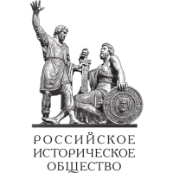 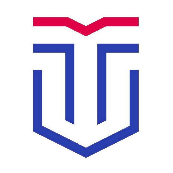 Исторический факультетОтделение Российского исторического обществав Тверской областиРуководителям общеобразовательных организаций Тверской областиИнформационное письмоИсторический факультет Тверского государственного университета при участии отделения Российского исторического общества в Тверской области возобновляет работу профориентационно-просветительской площадки «Школа молодого историка».Деятельность площадки включает проведение лекций, мастер-классов, экскурсий в рамках музейно-образовательного комплекса ТвГУ, круглых столов с участием приглашенных специалистов по отечественной и всеобщей истории, археологии, музеологии и этнографии. В рамках работы площадки ее участникам представляется возможность расширить и углубить свои знания по истории, получить представление о функционировании научного сообщества, попрактиковаться в навыках публичного выступления и аргументированного отстаивания своей позиции, анализа исторических источников, познакомиться с классикой исторической мысли, приобщиться к конкурсному и олимпиадному движению, определиться со своим будущим жизненным и профессиональным путем.К участию в работе площадки приглашаются учащиеся 8–11 классов средних общеобразовательных учреждений Твери и Тверской области. Заседания площадки проводятся ежемесячно на базе исторического факультета ТвГУ. Работа площадки ведется в очном формате.Куратор «Школы молодого историка» — магистр истории, аспирант, ассистент кафедры отечественной истории Козлов Никита Андреевич.Установочное заседание площадки в этом учебном году состоится в пятницу 17 ноября 2023 г. в 16:00 по адресу: г. Тверь, ул. Трехсвятская, д. 16/31, аудитория 303. Тема заседания — «Историческая наука и ремесло историка». Для участия в работе площадки необходимо заполнить регистрационную форму участника по ссылке:https://forms.gle/avFH6eYdTnJakLP76 Срок принятия заявок — до 10 ноября 2023 г. 16:00.Участникам работы площадки и их сопровождающим (при наличии) необходимо иметь документ, удостоверяющий личность. Организационный сбор за участие в работе площадки не предусмотрен. Оплата командировочных расходов осуществляется за счет направляющей стороны.Информация о дальнейших заседаниях площадки будет размещаться на сайте исторического факультета ТвГУ https://history.tversu.ru/ и в сообществе «Школа молодого историка» в социальной сети ВКонтакте https://vk.com/schola_historica.Ждем вас на историческом факультете ТвГУ!Контактное лицо:Никита Андреевич Козлов, магистр истории, аспирант, ассистент кафедры отечественной истории ТвГУ, e-mail: Kozlov.NA@tversu.ru, nikita.kozlov.official@gmail.com, тел. 89520903506.